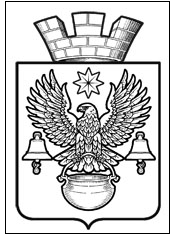 ПОСТАНОВЛЕНИЕАДМИНИСТРАЦИИ  КОТЕЛЬНИКОВСКОГО ГОРОДСКОГО ПОСЕЛЕНИЯКОТЕЛЬНИКОВСКОГО МУНИЦИПАЛЬНОГО РАЙОНАВОЛГОГРАДСКОЙ ОБЛАСТИОт  03.09.2015 г.					№623Об утверждении административного регламента предоставленияадминистрацией Котельниковского городского поселения муниципальной услуги "Выдача разрешения на использование   земельных участков, находящихся в государственной или  муниципальной собственности, расположенных на территории Котельниковского городского поселения, без предоставления земельных участков и установления сервитута для размещения нестационарных торговых объектов"В соответствии с Федеральным законом от 27.07.2010 N 210-ФЗ "Об организации предоставления государственных и муниципальных услуг", Федеральным законом от 06 октября 2003 года № 131-ФЗ «Об общих принципах организации местного самоуправления в Российской Федерации», Земельным кодексом РФ,  руководствуясь Уставом Котельниковского городского поселения Котельниковского муниципального района Волгоградской области, администрация Котельниковского городского поселения ПОСТАНОВЛЯЕТ:1. Утвердить административный регламент предоставления администрацией Котельниковского городского поселения Котельниковского муниципального района Волгоградской области муниципальной услуги "Выдача разрешения на использование   земельных участков, находящихся в государственной или  муниципальной собственности, расположенных на территории Котельниковского городского поселения, без предоставления земельных участков и установления сервитута, для размещения нестационарных торговых объектов" согласно приложению 1.2. Настоящее постановление вступает в силу со дня его официального обнародования  (опубликования) в сети Интернет на официальном сайте администрации Котельниковского городского поселения.3. Контроль за исполнением постановления оставляю за собой.Глава Котельниковскогогородского поселения							А.Л. Федоров
Утверждено:Постановлением АдминистрацииКотельниковского городского поселения№623  от «03» сентября 2015 г.АДМИНИСТРАТИВНЫЙ РЕГЛАМЕНТПРЕДОСТАВЛЕНИЯ АДМИНИСТРАЦИЕЙ КОТЕЛЬНИКОВСКОГО ГОРОДСКОГО ПОСЕЛЕНИЯ КОТЕЛЬНИКОВСКОГО МУНИЦИПАЛЬНОГО РАЙОНА ВОЛГОГРАДСКОЙ ОБЛАСТИ МУНИЦИПАЛЬНОЙ УСЛУГИ "ВЫДАЧА РАЗРЕШЕНИЯ НА ИСПОЛЬЗОВАНИЕ   ЗЕМЕЛЬНЫХ УЧАСТКОВ, НАХОДЯЩИХСЯ В ГОСУДАРСТВЕННОЙ ИЛИ  МУНИЦИПАЛЬНОЙ СОБСТВЕННОСТИ, РАСПОЛОЖЕННЫХ НА ТЕРРИТОРИИ КОТЕЛЬНИКОВСКОГО ГОРОДСКОГО ПОСЕЛЕНИЯ, БЕЗ ПРЕДОСТАВЛЕНИЯ ЗЕМЕЛЬНЫХ УЧАСТКОВ И УСТАНОВЛЕНИЯ СЕРВИТУТА, ДЛЯ РАЗМЕЩЕНИЯ НЕСТАЦИОНАРНЫХ ТОРГОВЫХ ОБЪЕКТОВ"I. Общие положенияАдминистративный регламент предоставления муниципальной услуги: "Выдача разрешения на использование   земельных участков, находящихся в государственной или  муниципальной собственности, расположенных на территории Котельниковского городского поселения, без предоставления земельных участков и установления сервитута, для размещения нестационарных торговых объектов" (далее по тексту - муниципальная услуга) представляет собой нормативный правовой акт, устанавливающий порядок предоставления муниципальной услуги и стандарт предоставления муниципальной услуги (далее - административный регламент).Административный регламент разработан в целях повышения качества предоставления и доступности результатов исполнения муниципальной услуги, создания комфортных условий для участников отношений, возникающих при предоставлении муниципальной услуги.1.2. Административный регламент разработан в целях соблюдения основных принципов предоставления муниципальных услуг:- правомерность предоставления муниципальной услуги;- заявительный порядок обращения за предоставлением муниципального услуги;- открытость деятельности органов местного самоуправления;- доступность обращения за предоставлением муниципальной услуги, в том числе лиц с ограниченными возможностями здоровья;- возможность получения услуги в электронной форме;- правомерность взимания платы за муниципальные услуги.1.3. Административный регламент предусматривает реализацию прав заявителей при получении муниципальной услуги, а именно:- получать муниципальную услугу своевременно и в соответствии со стандартом предоставления муниципальной услуги;- получать полную, актуальную, достоверную информацию о порядке предоставления муниципальной услуги, в том числе в электронном формате;- получать услугу в электронной форме, если это не запрещено законом, а также в иных формах, предусмотренных законодательством, по выбору заявителя;- право на досудебное (внесудебное) рассмотрение жалоб (претензий) в процессе предоставления муниципальной услуги.1.4. Заявителями при предоставлении муниципальной услуги являются:1.4.1. Муниципальная услуга предоставляется:1.4.1.   юридические лица;1.4.2. индивидуальные предприниматели.1.4.3. От имени заявителей могут выступать их представители, уполномоченные в установленном действующим законодательством порядке.1.5. Порядок информирования о предоставлении муниципальной услуги.Информирование заявителей о порядке предоставления муниципальной услуги осуществляется:1.5.1. Администрацией Котельниковского городского поселения (далее – Администрация), расположенной по адресу: Волгоградская область, Котельниковский  район, г. Котельниково, ул. Ленина 9.Для получения консультации о процедуре предоставления муниципальной услуги заявители обращаются лично или по телефонам в Администрацию Котельниковского городского поселения; в письменном виде почтой или электронной почтой в Администрацию.Место расположения Администрации: 404354, Волгоградская обл., г. Котельниково, ул. Ленина, дом N 9.Телефон для справок: 8 (84476) 3-16-08.Факс: 8 (84476) 3-14-97.Официальный сайт: www.akgp.ru.Электронный адрес: kgp.volganet@mail.ru.График работы:Прием заявлений (запросов), документов Администрацией Котельниковского городского поселения, через Общий отдел Администрации Котельниковского городского поселения:понедельник -  пятница - с 08.00 до 17.00; перерыв6 с 12-00 до 13-00Ответственным органом за предоставление муниципальной услуги является: Отдел правового обеспечения администрации Котельниковского городского поселения Котельниковского муниципального района Волгоградской области (далее по тексту – ОПО).Место расположения Отдела: 404354, Волгоградская обл., г. Котельниково, ул. Ленина, дом N 9, 2-й этаж, кабинет 15.Телефоны для справок:- заведующий Отделом: 8 (84476) 3-16-08;- специалисты Отдела: 8 (84476) 3-16-08.Электронный адрес: kgp.volganet@mail.ru.График работы:Консультация заявителей:понедельник - четверг - с 08.00 до 12.00;пятница – не приемный день.1.5.2. Муниципальным учреждением «Многофункциональный центр по предоставлению государственных и муниципальных услуг» (далее –МФЦ),Местонахождение и график работы многофункционального центра предоставления государственных и муниципальных услуг на территории Котельниковского городского поселения. Электронный адрес: information@mfckotelnikovo.ru1.6. На информационных стендах Администрации, и МФЦ и на официальном сайте администрации http:// www.akgp.ru. в разделе «Главная – Документы – Муниципалитет - Муниципальные услуги» размещается следующая информация:- текст Регламента с приложениями (полная версия на официальном сайте администрации в информационно-телекоммуникационной сети «Интернет» и извлечения на информационных стендах);- бланки заявлений о предоставлении земельного участка,  по форме согласно приложению № 1 к Регламенту;- местонахождение и график (режим) работы Администрации;- местонахождение и график (режим) работы МФЦ;- информация о порядке подачи жалобы на решения и действия (бездействие) Администрации, а также должностных лиц и муниципальных служащих Администрации в связи с предоставлением муниципальной услуги.1.7. Информацию о предоставлении муниципальной услуги можно получить с использованием федеральной государственной информационной системы "Единый портал государственных и муниципальных услуг (функций)" (www.gosuslugi.ru) и государственной информационной системы "Региональный реестр государственных и муниципальных услуг (функций) Волгоградской области" (http://volganet.ru).1.8. Для получения информации по вопросам предоставления муниципальной услуги заинтересованными лицами используются следующие формы консультирования:- индивидуальное консультирование лично;- индивидуальное консультирование по почте;- индивидуальное консультирование по телефону;- индивидуальное консультирование по электронной почте;- публичное письменное консультирование;- публичное устное консультирование.а) Индивидуальное консультирование лично.Индивидуальное устное консультирование каждого заинтересованного лица осуществляют специалисты ОПО, в должностные обязанности которых входит консультирование по вопросам предоставления муниципальной услуги (далее – специалист ОПО) и сотрудники МФЦ, осуществляющие прием заявлений, и не может превышать 10 минут.В случае если для подготовки ответа требуется продолжительное время, специалист ОПО, сотрудник МФЦ, осуществляющий индивидуальное устное консультирование, может предложить заинтересованному лицу обратиться за необходимой информацией в письменной форме.В том случае, если сотрудник, осуществляющий индивидуальное консультирование, не может ответить на вопрос, связанный с предоставлением муниципальной услуги, он обязан проинформировать заинтересованное лицо об организациях, либо структурных подразделениях Администрации, которые располагают необходимыми сведениями.б) Индивидуальное консультирование по почте.Датой получения обращения является дата регистрации входящего обращения в Администрацию или МФЦ.Ответ на обращение направляется почтой в адрес заявителя в срок, указанный в Федеральном законе от 02.05.2006 N 59-ФЗ "О порядке рассмотрения обращений граждан Российской Федерации".в) Индивидуальное консультирование по телефону.Ответ на телефонный звонок должен начинаться с информации о наименовании органа, в который позвонил гражданин, фамилии, имени, отчестве и должности сотрудника, осуществляющего индивидуальное консультирование по телефону.В том случае, если сотрудник, осуществляющий индивидуальное консультирование по телефону, не может ответить на вопрос, связанный с предоставлением муниципальной услуги, он обязан проинформировать заинтересованное лицо об организациях, либо структурных подразделениях, которые располагают необходимыми сведениями.г) Индивидуальное консультирование по электронной почте.Датой получения обращения является дата регистрации входящего обращения в Администрации или МФЦ.Ответ на обращение, поступившее в государственный орган, орган местного самоуправления или должностному лицу в форме электронного документа, направляется в форме электронного документа по адресу электронной почты, указанному в обращении, или в письменной форме по почтовому адресу, указанному в обращении в срок, указанный в Федеральном законе от 02.05.2006 N 59-ФЗ "О порядке рассмотрения обращений граждан Российской Федерации".д) Публичное устное консультирование.Публичное устное консультирование осуществляется уполномоченным должностным лицом Администрации с привлечением средств массовой информации (далее - СМИ) - радио, телевидения.е) Публичное письменное консультирование.Публичное письменное консультирование осуществляется путем публикации информационных материалов в СМИ, а также размещения в информационно-телекоммуникационной сети "Интернет" на официальном сайте Администрации.1.9. С момента приема заявления заявитель имеет право на получение сведений о ходе исполнения муниципальной услуги по телефону, посредством электронной почты или на личном приеме в порядке, указанном в пункте 1.3.6 настоящего административного регламента.1.10. Основными требованиями к информированию заявителей являются:- достоверность предоставляемой информации;- актуальность предоставляемой информации;- оперативность предоставляемой информации;- четкость в изложении информации;- полнота информирования;- наглядность форм предоставляемой информации;- удобство и доступность полученной информации.1.11. Термины и определения:1) торговый объект - здание или часть здания, строение или часть строения, сооружение или часть сооружения, специально оснащенные оборудованием, предназначенным и используемым для выкладки, демонстрации товаров, обслуживания покупателей и проведения денежных расчетов с покупателями при продаже товаров;2) нестационарный торговый объект - торговый объект, представляющий собой временное сооружение или временную конструкцию, не связанные прочно с земельным участком вне зависимости от наличия или отсутствия подключения (технологического присоединения) к сетям инженерно-технического обеспечения, в том числе передвижное сооружение.II. Стандарт предоставления услуги2.1. Наименование муниципальной услуги и органа администрации Котельниковского городского поселения, непосредственно предоставляющего муниципальную услугу. Наименование муниципальной услуги: "Выдача разрешения на использование   земельных участков, находящихся в государственной или  муниципальной собственности, расположенных на территории Котельниковского городского поселения, без предоставления земельных участков и установления сервитута, для размещения нестационарных торговых объектов".2.2. Орган, предоставляющий муниципальную услугу:администрация Котельниковского городского поселения Котельниковского муниципального района Волгоградской области (далее – Администрация), посредством Отдела правового обеспечения Администрации Котельниковского городского поселения (далее  – ОПО).В предоставлении муниципальной услуги участвует также в качестве организации, выполняющей обеспечение предоставления муниципальной услуги: Муниципальное бюджетное учреждение «Многофункциональный центр по предоставлению государственных и муниципальных услуг» (МФЦ).Заявитель вправе представить дополнительную информацию и документы.2.3. Результат предоставления муниципальной услуги.2.3.1. Конечным результатом процедуры предоставления муниципальной услуги может быть один из вариантов:- издание, направление или выдача заявителю решения о выдаче разрешения на использование земельных участков для размещения нестационарных торговых объектов в форме постановления администрации Котельниковского городского поселения и договора на  размещение нестационарного торгового объекта;- издание, направление или выдача заявителю решения об отказе в выдаче разрешения на использование земельных участков для размещения нестационарных торговых объектов  в форме письменного уведомления.2.4. Сроки предоставления муниципальной услуги.Муниципальная услуга предоставляется Администрацией в срок не более чем двадцать дней со дня принятия заявления  на использование земельного участка для размещения нестационарных торговых объектов по форме согласно приложению N 1 к настоящему административному регламенту (далее - заявление) с приложением полного пакета документов.2.5. Нормативные правовые акты, регулирующие предоставление услуги:- Конституция Российской Федерации от 12 декабря 1993 г.;- Федеральным законом от 27 июля 2010 года № 210-ФЗ «Об организации предоставления государственных и муниципальных услуг»;- Федеральным законом от 06 октября 2003 года № 131-ФЗ «Об общих принципах организации местного самоуправления в Российской Федерации»;- Федеральным законом от 28 декабря 2009 года № 381-ФЗ «Об основах государственного регулирования торговой деятельности в Российской Федерации»;- Федеральным законом от 2 мая 2006 года № 59-ФЗ «О порядке рассмотрения обращений граждан Российской Федерации»;- Указом Президента Российской Федерации от 29.01.1992 г. № 65 «О свободе торговли»;- Постановлением Правительства Российской Федерации от 19.01.1198 г. № 55 «Об утверждении Правил продажи отдельных видов товаров, перечня товаров длительного пользования, на которые не распространяется требования покупателя о безвозмездном предоставлении ему на период ремонта или замены аналогичного товара, и перечня непродовольственных товаров надлежащего качества не подлежащих возврату или обмену на аналогичный товар других размеров, формы, габарита, фасона, расцветки или комплектации»; - Устав Котельниковского городского поселения Котельниковского муниципального района Волгоградской области; - Постановление Администрации Котельниковского муниципального района Волгоградской области «Об утверждении схемы нестационарных торговых объектов на территории Котельниковского муниципального района Волгоградской области»; - иные нормативно-правовые акты.2.6. Исчерпывающий перечень документов, необходимых в соответствии с законодательными или иными нормативными правовыми актами для предоставления муниципальной услуги с разделением на документы и информацию, которые заявитель должен представить самостоятельно, и документы, которые заявитель вправе представить по собственной инициативе, так как они подлежат представлению в рамках межведомственного информационного взаимодействия:2.6.1. Исчерпывающий перечень документов и информации, предоставляемые заявителем самостоятельно:1) заявление по форме согласно приложению № 1 к настоящему административному регламенту.2) копия документа, удостоверяющего права (полномочия) представителя заявителя, если с заявлением обращается представитель заявителя, копия документа, удостоверяющего личность представителя заявителя;3) копии учредительных документов (для юридических лиц);4) письменное согласие заявителя на обработку персональных данных;5) копия свидетельства о регистрации в качестве индивидуального предпринимателя без образования юридического лица;6) копия свидетельства о постановке на учет в налоговом органе;7) копия документа удостоверяющего личность;8) договор со специализированной организацией, осуществляющей деятельность по уборке территории и вывозу мусора.          В заявлении должно быть указано:а) фамилия, имя, отчество, место жительства заявителя и реквизиты документа, удостоверяющего личность заявителя (для гражданина);б) наименование и место нахождения заявителя (для юридического лица), а также государственный регистрационный номер записи о государственной регистрации юридического лица в едином государственном реестре юридических лиц, идентификационный номер налогоплательщика, за исключением случаев, если заявителем является иностранное юридическое лицо;в) фамилия, имя и (при наличии) отчество представителя заявителя и реквизиты документа, подтверждающего его полномочия, - в случае, если заявление подается представителем заявителя;г) почтовый адрес, адрес электронной почты, номер телефона для связи с заявителем или представителем заявителяд) предполагаемые цели использования земель или земельного участка в соответствии с подпунктом 2.3.2 пункта 2.3 настоящего Регламента;е) кадастровый номер земельного участка в случае, если планируется использование всего земельного участка или его части;ж) срок использования земель или земельного участка (в пределах сроков, установленных подпунктом 2.3.2 пункта 2.3 настоящего Регламента);з)  способ передачи результата предоставления муниципальной услуги.2.6.2. Исчерпывающий перечень документов, которые заявитель вправе представить по собственной инициативе для принятия муниципальной услуги:1) копия документа, подтверждающего государственную регистрацию юридического лица;2) копия выписки из Единого государственного реестра юридических лиц, включающая сведения о постановке юридического лица на учет в налоговом органе по месту нахождения юридического лица;3) копия лицензии, удостоверяющей право проведения работ по геологическому изучению недр;4)  кадастровый паспорт испрашиваемого земельного участка либо кадастровая выписка об испрашиваемом земельном участке;5) выписка из ЕГРП о правах на испрашиваемый земельный участок6) иные документы, подтверждающие основания для использования земель или земельного участка в целях:а) проведения инженерных изысканий либо  капитального или текущего ремонта линейного объекта;б) строительства временных или вспомогательных сооружений (включая ограждения, бытовки, навесы), складирования строительных и иных материалов, техники для обеспечения строительства, реконструкции линейных объектов федерального, регионального или местного значения;в) осуществления геологического изучения недр.Документы, указанные в пункте 2.6.1 настоящего административного регламента, представляются (направляются) в подлиннике (в копии, если документы являются общедоступными) либо в копиях, заверяемых должностным лицом местной администрации, принимающей заявление.Оригиналы документов возвращаются заявителю после сличения копии с оригиналами.         Истребование документов, сведений, в том числе в форме электронного документа, предусмотренных пунктом 2.6.2. настоящего административного регламента, для предоставления муниципальной услуги, у иных государственных органов, органов местного самоуправления и подведомственных государственным органам или органам местного самоуправления организациях в рамках межведомственного информационного взаимодействия осуществляется местной администрацией самостоятельно, в случае если указанные в пункте 2.6.2. настоящего административного регламента документы не представлены заявителем.           В случае если для предоставления муниципальной услуги необходимо представление документов и информации об ином лице, не являющемся заявителем, при обращении за получением муниципальной услуги заявитель дополнительно представляет документы, подтверждающие наличие согласия указанного лица или его законного представителя на обработку персональных данных указанного лица. Данная норма не распространяется на лиц, признанных безвестно отсутствующими, и на разыскиваемых лиц, место нахождения которых не установлено уполномоченным органом.            Заявитель вправе подать или направить заявление о предоставлении в собственность  земельного участка и представить указанные в настоящем пункте документы в администрацию Котельниковского городского поселения или МФЦ, лично или посредством почтовой связи, на бумажном носителе либо в форме электронных документов с использованием информационно-телекоммуникационной сети «Интернет».          При подаче заявления при личном обращении, подающее заявление предъявляет документ, подтверждающий личность заявителя, и документ, подтверждающий полномочия представителя, копия которого заверяется специалистом, осуществляющим прием заявлений, и приобщается к поданному заявлению.2.7. Исчерпывающий перечень оснований для отказа в приеме документов, необходимых для предоставления муниципальной услуги:- заявление подано лицом, не уполномоченным совершать такого рода действия.-представление неполного пакета документов, предусмотренных пунктом 2.6. настоящего Регламента;         -наличие в предоставляемых, документах исправлений, неточностей либо документы не поддаются прочтению;        - заявление подано в орган, не уполномоченный на управление и распоряжение земельным участком.2.8. Исчерпывающий перечень оснований для отказа в предоставлении муниципальной услуги:1) заявление подано с нарушением требований, установленных подпунктом 1 пункта 2.6.1 настоящего административного регламента;2) отсутствие необходимых прилагаемых к заявлению документов или одного из них;3) в заявлении указаны цели использования земель или земельного участка или объекты, предполагаемые к размещению, не предусмотренные пунктом 2.3.2. настоящего административного регламента;4) земельный участок, на использование которого испрашивается разрешение, предоставлен физическому или юридическому лицу.2.9. Порядок, размер и основания взимания оплаты, взимаемой за предоставление муниципальной услуги.Муниципальная услуга предоставляется бесплатно.2.10. Максимальный срок ожидания в очереди при подаче заявления 
о предоставлении муниципальной услуги и при получении результата предоставления муниципальной услуги.2.10.1. Время ожидания в очереди, при подаче обращения на получение муниципальной услуги лично, не должно занимать более 15 минут, продолжительность приема у должностного лица не должна превышать 10 минут по каждому заявлению по предоставлению муниципальной услуги.2.10.2. Время ожидания при получении результатов предоставления муниципальной услуги - не более 15 минут.2.11. Срок и порядок регистрации заявления о предоставлении муниципальной услуги.Прием заявлений производится специалистами Администрации и МФЦ при личном обращении заявителя, посредством почтовой связи на бумажном носителе либо с использованием информационно-телекоммуникационной сети "Интернет" в форме электронного документа.Документы, поданные заявителем через МФЦ, в течение следующего рабочего дня после их поступления передаются для дальнейшей регистрации и обработки в Администрацию.Регистрация заявлений, при их поступлении, а также доведение заявления до лица, ответственного за его обработку, осуществляются в порядке общего делопроизводства в Администрации.Заявление регистрируется специалистами общего отдела Администрации Котельниковского городского поселения в течение одного рабочего дня с момента поступления заявления в Администрацию.Дата регистрации заявления в Общем отделе Администрации является началом исчисления срока предоставления муниципальной услуги.2.12. Требования к помещениям, в которых предоставляются муниципальные услуги, к залу ожидания, местам для заполнения запросов о предоставлении муниципальной услуги, информационным стендам с образцами их заполнения и перечнем документов, необходимых для предоставления каждой муниципальной услуги.Помещения, в которых предоставляется муниципальная услуга, должны соответствовать санитарно-эпидемиологическим правилам. При предоставлении муниципальной услуги должностными лицами ОПО и МФЦ обеспечиваются условия для удобного пребывания заявителей.На территории Администрации и МФЦ посетителям предоставляется возможность парковки автотранспорта.На дверях служебных кабинетов ОПО и МФЦ  вывешиваются таблички с указанием фамилии, имени, отчества и должности муниципального служащего, обеспечивающего предоставление муниципальной услуги.Места ожидания для посетителей оборудуются информационными стендами, сиденьями, столом, канцелярскими принадлежностями для заполнения типовых бланков, типовыми бланками уведомлений с образцами их заполнения и перечнем документов, необходимых для предоставления муниципальной услуги.Рабочие места сотрудников ОПО и МФЦ, осуществляющих предоставление муниципальной услуги, оборудуются средствами вычислительной техники и оргтехникой, позволяющими организовать исполнение муниципальной услуги в полном объеме.2.13. Показатели доступности и качества муниципальных услуг.К показателям доступности и качества предоставления Администрацией  и МФЦ муниципальной услуги относятся:- оперативность предоставления муниципальной услуги;- удобство и доступность предоставления муниципальной услуги;- полнота предоставления муниципальной услуги;- отсутствие обоснованных жалоб на действия (бездействие) должностных лиц Администрации и МФЦ;- доступность информации о предоставлении муниципальной услуги.2.14. Иные требования, в том числе учитывающие особенности предоставления муниципальных услуг через МФЦ, а также в электронной форме.         Администрация  при предоставлении муниципальной услуги осуществляет взаимодействие с МФЦ в соответствии с условиями заключенного соглашения.         При обращении заявителей в МФЦ обеспечивается предоставление муниципальной услуги по принципу «одного окна» по месту обращения в порядке и сроки, установленные настоящим Регламентом.       Особенностью предоставления муниципальной услуги в электронной форме является следующее: заявитель может представить заявление (запрос) в виде электронного документа, подписанного электронной цифровой подписью заявителя.             При получении заявления (запроса) в виде электронного документа должностное лицо Администрации или МФЦ,  ответственное за учет поступивших заявлений (запросов), в день его регистрации направляет заявителю подтверждение о получении заявления (запроса) в виде электронного документа, подписанного электронной цифровой подписью.III. Состав, последовательность и сроки выполнения административных процедур, требования к порядку их выполнения, в том числе особенности выполненияадминистративных процедур в электронной форме3.1. Исчерпывающий перечень административных процедур по предоставлению муниципальной услуги.3.1.1. Предоставление муниципальной услуги включает в себя следующие административные процедуры:- подача заявления в Администрацию Котельниковского городского поселения или МФЦ (п. 3.2.1);- регистрация поступившего заявления и передача его в ОПО (п. 3.2.2);- экспертиза документов, представленных заявителем, подготовка документов на возврат заявления заявителю при наличии оснований, предусмотренных п. 2.7. Регламента (п. 3.2.3);- подписание уведомления о возврате заявления заявителю Главой Котельниковского поселения или лицом его замещающего и передача документов для регистрации в общий отдел Администрации Котельниковского городского поселения (п. 3.2.4);- подготовка проекта решения о выдаче разрешения на использование земельных участков в форме постановления администрации Котельниковского городского поселения и проекта договора на  размещение нестационарного торгового объекта или проекта решения об отказе в выдаче разрешения на использование земельных участков и подписание проекта решения о выдаче разрешения на использование земельных участков в форме постановления администрации Котельниковского городского поселения и проекта договора на  размещение нестационарного торгового объекта или проекта решения об отказе в выдаче разрешения на использование земельных участков Администрации Котельниковского городского поселения (п. 3.2.5); - регистрация результата рассмотрения представленных заявителем документов (п. 3.2.6);- выдача или направление заявителю (его представителю) результата рассмотрения заявления (п. 3.2.7). 3.2. Последовательность и сроки выполнения административных процедур.3.2.1. Подача заявления в Администрацию Котельниковского городского поселения или МФЦ.Основанием для начала административной процедуры является поступление заявления в Администрацию Котельниковского городского поселения.Лицом, ответственным за выполнение административной процедуры является специалист Общего отдела Администрации Котельниковского городского поселения или специалист МФЦ, осуществляющие прием заявлений.Содержание административных действий, входящих в состав административной процедуры по приему заявления от заявителя зависит от выбранного заявителем способа обращения с заявлением на предоставление муниципальной услуги.Результатом административной процедуры является передача заявления специалисту Общего отдела на регистрацию в автоматизированной системе документооборота.Подача заявления при личном обращении.Прием заявления от заявителя при личном обращении осуществляется специалистом Общего отдела Администрации Котельниковского городского поселения в соответствии графиком работы, указанным в п. 1.5. настоящего регламента.Предварительно заявитель может получить консультацию специалиста ОПО по вопросам комплектности и правильности оформления представляемых документов в соответствии с графиком (режимом) приема получателей муниципальной услуги.Максимальное время ожидания приема специалистом – 15 минут.Максимальное время приема заявителя специалистом – 10 минут.В результате административной процедуры ответственное лицо осуществляет прием документов, представленных заявителем при личном обращении, что фиксируется посредством выдачи заявителю копии заявления с отметкой специалиста Общего отдела Администрации или МФЦ о его приеме. В качестве расписки в получении заявления и документов выдается копия зарегистрированного заявления. На оригинале заявления заявитель делает запись «расписка получена», дата получения копии заявления, подпись, фамилия и инициалы заявителя или его представителя. Подача заявления посредством почтовой связи на бумажном носителе  либо с использованием информационно-телекоммуникационной сети "Интернет" в форме электронного документа.Прием заявления, поступившего по почте на бумажном носителе, либо в форме электронного документа осуществляется специалистом Общего отдела администрации Котельниковского городского поселения или МФЦ.Специалист Общего отдела Администрации осуществляет прием заявления поступившего по почте в порядке общего делопроизводства.МФЦ, передает заявление с прилагаемыми документами, полученные от заявителя по почте, в Администрацию для регистрации не позднее 12-00 дня, следующего за днем приема заявления от заявителя.Заявление в электронном виде должно быть представлено заявителем в Администрацию Котельниковского городского поселения или МФЦ одновременно с электронным образом документов, указанных в пункте 2.6. Регламента и в Приложении № 2 к Регламенту, в формате PDF, TIF. Заявление в форме электронного документа подписывается (заверяется) по выбору заявителя электронной подписью заявителя (представителя заявителя) либо усиленной квалифицированной электронной подписью заявителя (представителя заявителя). Средства электронной подписи, применяемые при подаче заявлений и прилагаемых к заявлению электронных документов, должны быть сертифицированы в соответствии с законодательством Российской Федерации.Заявление, представленное в виде электронного документа с нарушением порядка и способов подачи заявлений в форме электронных документов, утвержденных уполномоченным Правительством Российской Федерации федеральным органом исполнительной власти, а также с нарушением требований к формату этих заявлений, уполномоченным органом не рассматриваются, о чем на указанный в заявлении адрес электронной почты (при наличии), не позднее пяти рабочих дней со дня предоставления такого заявления, направляется уведомление.В случае представления в Администрацию или МФЦ заявления и прилагаемых к нему скан-копий документов в электронном виде и получения от  Администрации или МФЦ на электронную почту заявителя уведомления о том, что заявление принято в работу, направление заявления на бумажном носителе не требуется.Участниками информационного обмена при представлении заявления в электронном виде через портал государственных услуг являются юридические и физические лица, индивидуальные предприниматели, их представители, а также уполномоченный орган, обеспечивающий обмен открытой и конфиденциальной информацией по телекоммуникационным каналам связи в рамках электронного документооборота между  Администрацией или МФЦ и заявителями.Участники информационного обмена обеспечивают хранение всех отправленных и принятых заявлений и электронных документов с электронной подписью и сертификатов ключей проверки электронной подписи, применявшихся для формирования электронной подписи в указанных заявлениях и скан-копиях документов.Специалисты Общего отдела или МФЦ не реже одного раза в течение рабочего дня проверяют поступление заявлений и скан-копий документов на электронную почту Администрации или МФЦ.Специалисты Общего отдела или МФЦ после получения заявления в электронном виде на портале государственных услуг должен в течение следующего рабочего дня направить уведомление о получении заявления на электронную почту заявителя.Датой получения заявления Администрацией в электронном виде считается дата, указанная в уведомлении о результате приема заявления.3.2.2. Регистрация поступившего заявления и передача его в ОПО Администрации Котельниковского городского поселения.Основанием для начала административной процедуры является прием заявления и прилагаемых к нему документов специалистом Общего отдела одним из предусмотренных настоящим регламентом способов:- при личном обращении заявителя в Администрацию;- через МФЦ, при личном обращении заявителя в Администрацию;- посредством почтового отправления в адрес Администрации;- через МФЦ, при направлении заявления заявителем почтой в адрес Администрации;- с использованием информационно-телекоммуникационной сети «Интернет» в форме электронного документа.Лицо, ответственное за выполнение административной процедуры - специалист Общего отдела, который в рамках административной процедуры выполняет следующие последовательные действия: регистрирует в автоматизированной системе документооборота полученные заявления и передает их в порядке общего документооборота в ОПО. Максимальный срок исполнения данной административной процедуры – 2 (два) дня с момента поступления документов в Общий отдел Администрации.Результатом административной процедуры является регистрация заявления в автоматизированной системе документооборота.3.2.3. Экспертиза документов, представленных заявителем, подготовка документов на возврат заявления заявителю при наличии оснований, предусмотренных п. 2.7. Регламента.Основанием для начала административной процедуры является получение специалистом ОПО  заявления и документов, представленных заявителем. Специалист ОПО осуществляет проверку представленных документов, на предмет соответствия заявления и приложенного комплекта документов требованиям настоящего регламента и отсутствия оснований для возврата заявления заявителю, предусмотренных п.2.7. настоящего регламента.При наличии оснований, предусмотренных пунктом 2.7. Регламента специалист ОПО осуществляет подготовку и визирование проекта уведомления о возврате заявления заявителю и передает его в порядке общего документооборота на подписание должностному лицу, уполномоченному на подписание результатов муниципальной услуги, вместе с заявлением, которое подлежит возврату, а также приложенными к нему документами, что является основанием для исполнения административной процедуры, предусмотренной п. 3.2.5. Регламента.В случае если комплект документов соответствует всем указанным требованиям, ответственный исполнитель принимает решение о переходе к исполнению административной процедуры, предусмотренной пп. 3.2.4. настоящего регламента.Максимальный срок выполнения данной административной процедуры – 3 (три) дня. 3.2.4. Подписание уведомления о возврате заявления заявителю специалистом Общего отдела и передача документов для регистрации в Общий отдел Администрации Котельниковского городского поселения.Основанием для начала административной процедуры является поступление должностному лицу, уполномоченному на подписание результатов муниципальной услуги в порядке общего делопроизводства: заявления лица, обратившегося за получением муниципальной услуги и проекта уведомления о возврате заявления по основаниям, предусмотренным п. 2.7. Регламента. Должностное лицо, уполномоченное на подписание результатов муниципальной услуги, осуществляет подписание уведомления о возврате заявления заявителю, после чего указанное уведомление вместе с заявлением и приложенными к нему документами передаются в порядке общего делопроизводства для регистрации в Общий отдел Администрации Котельниковского городского поселения.Максимальный срок выполнения данных административных действий не должен превышать в 3 (три) дня.Получение документов специалистом Общего отдела, ответственным за выдачу результатов предоставления муниципальной услуги является основанием для начала исполнения им административной процедуры предусмотренной пп. 3.2.7. настоящего регламента.3.2.5. Подготовка проекта решения о выдаче разрешения на использование земельных участков в форме постановления администрации Котельниковского городского поселения и проекта договора на  размещение нестационарного торгового объекта или проекта решения об отказе в выдаче разрешения на использование земельных участков и подписание проекта решения о выдаче разрешения на использование земельных участков в форме постановления администрации Котельниковского городского поселения и проекта договора на  размещение нестационарного торгового объекта или проекта решения об отказе в выдаче разрешения на использование земельных участков Администрации Котельниковского городского поселения.Основанием для начала административной процедуры является поступление в ОПО в порядке общего делопроизводства: заявления лица, обратившегося за получением муниципальной услуги, информации, полученной от  уполномоченных органов и организаций в порядке ответа на запросы, а также документов, фиксирующих результаты осмотра земельного участка. Специалист ОПО, назначенный ответственным за формирование результата муниципальной услуги, осуществляет оценку поступивших документов и, выполняет подготовку проекта решения о выдаче разрешения на использование земельных участков в форме постановления администрации Котельниковского городского поселения и проекта договора на размещение нестационарного торгового объекта или проекта решения об отказе в выдаче разрешения на использование земельных участков, после чего передает все подготовленные и полученные в ходе оказания муниципальной услуги документы на подписание должностному лицу, уполномоченному на подписание результатов муниципальной услуги. Должностное лицо, уполномоченное на подписание результатов муниципальной услуги, осуществляет подписание соответствующих документов, после чего документы, фиксирующие результат муниципальной услуги передаются в порядке общего делопроизводства в Общий отдел Администрации Котельниковского городского поселения для регистрации.Максимальны срок выполнения этого административного действия – .8 (восемь) дней.3.2.6. Регистрация результата рассмотрения представленных заявителем документов.         Основанием для начала административной процедуры является поступление в Общий отдел Администрации Котельниковского городского поселения в порядке общего делопроизводства одного из следующих документов:- решения о выдаче разрешения на использование земельных участков в форме постановления администрации Котельниковского городского поселения и договора на размещение нестационарного торгового объекта или проекта решения об отказе в выдаче разрешения на использование земельных участков;-  отказа в выдаче разрешения на использование земельных участков в форме письменного уведомления.Лицом, ответственным за выполнение административной процедуры, является специалист Общего отдела, который в рамках данной процедуры выполняет следующие последовательные действия: регистрирует в автоматизированной системе документооборота результат рассмотрения, представленных заявителем документов, фиксируя при этом состав и реквизиты документов, оформленных Администрацией Котельниковского городского поселения по результатам оказания муниципальной услуги.Максимальный срок исполнения данной административной процедуры – 2 (два) дня с момента поступления документов в Общий отдел.Результатом административной процедуры является присвоение индивидуального порядкового номера документам, оформленным Администрацией Котельниковского городского поселения по результатам рассмотрения представленных заявителем документов и фиксация в автоматизированной системе документооборота даты их издания, что служит основанием для начала исполнения следующих административных процедур.3.2.7. Выдача либо направление заявителю (его представителю) результата рассмотрения заявления.     Основанием для начала административной процедуры является регистрация в автоматизированной системе документооборота Администрации Котельниковского городского поселения результатов рассмотрения заявления на получение муниципальной услуги.Специалист Общего отдела, ответственный за выдачу результатов предоставления муниципальной услуги, осуществляет сортировку полученных пакетов документов в соответствии со способом предоставления результатов услуги, выбранным заявителем (его уполномоченным представителем).В случае если способ предоставления - почтовое отправление, Специалист Общего отдела,  ответственный за выдачу результатов предоставления муниципальной услуги, осуществляет передачу сформированного пакета документов на отправку заявителю в отделение ФГУП «Почта России».В случае если способ предоставления - личное обращение, ответственный за выдачу результатов услуги в порядке общего делопроизводства размещает сформированные комплекты документов в соответствующей папке для выдачи заявителю (его уполномоченному представителю) при личном обращении.При обращении заявителя ответственный за выдачу результатов муниципальной услуги (за выдачу документов) осуществляет прием и проверку документов, необходимых для предоставления результатов муниципальной услуги.Максимальный срок выполнения данного действия составляет 15 минут.Если необходимые документы в наличии, специалист, ответственный за выдачу результатов муниципальной услуги (за выдачу документов) осуществляет выдачу результатов муниципальной услуги заявителю и формирование записи о факте выдачи результатов муниципальной услуги.В случае выдачи письма с мотивированным отказом в предоставлении муниципальной услуги запись формируется на лицевой стороне второго экземпляра письма. Проставляются дата и время выдачи пакета документов, подпись и расшифровка подписи заявителя (его уполномоченного представителя), получившего пакет документов.Максимальный срок выполнения данного действия составляет 15 минут.Способ фиксации результата административной процедуры, в зависимости от способа ее исполнения:– роспись заявителя в журнале выдачи документов Администрации Котельниковского городского поселения в случае выдачи результата рассмотрения заявления заявителю при его личном обращении в Администрацию Котельниковского городского поселения;- внесение специалистом Общего отдела, ответственным за выдачу результатов предоставления муниципальной услуги, записи в журнале выдачи документов о передаче сформированного пакета документов на отправку заявителю в отделение ФГУП «Почта России»;Максимальный срок выполнения настоящей административной процедуры – 2 дня.Специалист Общего отдела, ответственный за выдачу результатов предоставления муниципальной услуги, в порядке общего делопроизводства осуществляет размещение пакета документов, сформированного в ходе предоставления муниципальной услуги, в архиве.IV. Формы контроля над исполнениемадминистративного регламента4.1. Должностные лица Администрации, участвующие в предоставлении муниципальной услуги, несут персональную ответственность за полноту и качество ее предоставления, за соблюдение и исполнение положений Административного регламента и иных нормативных правовых актов, устанавливающих требования к предоставлению муниципальной услуги. Ответственность должностных лиц Администрации, участвующих в предоставлении муниципальной услуги, устанавливается в их должностных инструкциях в соответствии с требованиями нормативных правовых актов Российской Федерации.4.2. Текущий контроль над полнотой и качеством предоставления муниципальной услуги, за соблюдением и исполнением должностными лицами Администрации, участвующими в предоставлении муниципальной услуги, положений административного регламента и иных нормативных правовых актов, устанавливающих требования к предоставлению муниципальной услуги (далее по тексту - текущий контроль), осуществляется руководителем Отдела, а также руководителем Администрации.Текущий контроль осуществляется как в плановом порядке, так и путем проведения внеплановых контрольных мероприятий.Текущий контроль осуществляется путем проведения руководителем Отдела, руководителем Администрации проверок полноты и качества предоставления муниципальной услуги, соблюдения и исполнения положений административного регламента, иных нормативных правовых актов Российской Федерации, выявления и обеспечения устранения выявленных нарушений, рассмотрения, принятия решений и подготовки ответов на обращения заявителей, содержащие жалобы на действия (бездействие) должностных лиц Отдела и Администрации, участвующих в предоставлении муниципальной услуги.Периодичность осуществления текущего контроля устанавливается руководителем Отдела, руководителем Администрации.4.3. Осуществление текущего контроля осуществляется в соответствии со следующими требованиями:- проведение текущего контроля в форме плановых и внеплановых проверок;- проведение плановых проверок не реже одного раза в три года;- проведение внеплановых проверок по письменным обращениям заявителя.Для проверки соблюдения и исполнения должностными лицами Отдела, Администрации положений административного регламента решением Администрации формируется комиссия.В ходе текущего контроля проводятся комплексные и тематические проверки. При проведении комплексной проверки осуществляется контроль над предоставлением муниципальной услуги в целом, при проведении тематической проверки осуществляется контроль над осуществлением определенной административной процедуры.4.4. По результатам проведенных проверок в случае выявления нарушений прав физических и (или) юридических лиц действиями (бездействием) должностных лиц Отдела, Администрации, участвующих в предоставлении муниципальной услуги, виновные лица привлекаются к ответственности в порядке, установленном законодательством Российской Федерации.4.5. Контроль над предоставлением муниципальной услуги может осуществляться со стороны граждан, их объединений и организаций путем направления в адрес Администрации:- предложений о совершенствовании нормативных правовых актов, регламентирующих исполнение должностными лицами Отдела, Администрации муниципальной услуги;- сообщений о нарушении законов и иных нормативных правовых актов, недостатках в работе Отделов, должностных лиц Администрации;- жалоб по фактам нарушения должностными лицами Отдела, Администрации прав, свобод или законных интересов граждан.V. Досудебный (внесудебный) порядок обжалования решенийи действий (бездействия) органа, предоставляющегомуниципальную услугу, а также должностных лиц,муниципальных служащих5.1. Заявитель может обратиться с жалобой в том числе в следующих случаях:- нарушение срока регистрации заявления (запроса) заявителя о предоставлении муниципальной услуги;- нарушение срока предоставления муниципальной услуги;- требование у заявителя документов, не предусмотренных нормативными правовыми актами Российской Федерации, нормативными правовыми актами Волгоградской области, муниципальными правовыми актами для предоставления муниципальной услуги;- отказ в приеме документов, предоставление которых предусмотрено нормативными правовыми актами Российской Федерации, нормативными правовыми актами Волгоградской области, муниципальными правовыми актами для предоставления муниципальной услуги, у заявителя;- отказ в предоставлении муниципальной услуги, если основания отказа не предусмотрены федеральными законами и принятыми в соответствии с ними иными нормативными правовыми актами Российской Федерации, нормативными правовыми актами Волгоградской области, муниципальными правовыми актами;- затребование с заявителя при предоставлении муниципальной услуги платы, не предусмотренной нормативными правовыми актами Российской Федерации, нормативными правовыми актами Волгоградской области, муниципальными правовыми актами;- отказ органа, предоставляющего муниципальную услугу, должностного лица органа, предоставляющего муниципальную услугу, в исправлении допущенных опечаток и ошибок в выданных в результате предоставления муниципальной услуги документах либо нарушение установленного срока таких исправлений.5.2. Жалоба подается в письменной форме на бумажном носителе, в электронной форме в Администрацию.Жалоба может быть направлена по почте, через многофункциональный центр, с использованием официального сайта Администрации, а также может быть принята при личном приеме заявителя руководителем Администрации.Жалоба должна содержать:- наименование органа, предоставляющего муниципальную услугу, должностного лица Отдела либо муниципального служащего, решения и действия (бездействие) которых обжалуются;- фамилию, имя, отчество (последнее - при наличии), сведения о месте жительства заявителя - физического лица либо наименование, сведения о месте нахождения заявителя - юридического лица, а также номер (номера) контактного телефона, адрес (адреса) электронной почты (при наличии) и почтовый адрес, по которым должен быть направлен ответ заявителю;- сведения об обжалуемых решениях и действиях (бездействии) органа, предоставляющего муниципальную услугу, должностного лица Отдела либо муниципального служащего;- доводы, на основании которых заявитель не согласен с решением и действием (бездействием) органа, предоставляющего муниципальную услугу, должностного лица Отдела либо муниципального служащего. Заявителем могут быть представлены документы (при наличии), подтверждающие доводы заявителя, либо их копии.5.3. Жалоба, поступившая в Администрацию, подлежит рассмотрению в течение пятнадцати рабочих дней со дня ее регистрации, а в случае обжалования отказа Администрации, должностного лица Отдела в приеме документов у заявителя либо в исправлении допущенных опечаток и ошибок или в случае обжалования нарушения установленного срока таких исправлений - в течение пяти рабочих дней со дня ее регистрации.5.4. По результатам рассмотрения жалобы Администрация принимает одно из следующих решений:- удовлетворяет жалобу, в том числе в форме отмены принятого решения, исправления допущенных опечаток и ошибок в выданных в результате предоставления муниципальной услуги документах, возврата заявителю денежных средств, взимание которых не предусмотрено нормативными правовыми актами Российской Федерации, нормативными правовыми актами Волгоградской области, муниципальными правовыми актами, а также в иных формах;- отказывает в удовлетворении жалобы.5.5. Не позднее дня, следующего за днем принятия решения, указанного в пункте 5.4 настоящего административного регламента, заявителю в письменной форме и по желанию заявителя в электронной форме направляется мотивированный ответ о результатах рассмотрения жалобы.5.6. В случае установления в ходе или по результатам рассмотрения жалобы признаков состава административного правонарушения или преступления имеющиеся материалы незамедлительно направляются в органы прокуратуры.Приложение N 1к административному регламентупредоставления муниципальнойуслуги  " Предоставление земельного участка, находящегося в муниципальной или государственной собственности, расположенного на территории Котельниковского городского поселения в постоянное (бессрочное) пользование"                                                                                                   Главе                                                                                                   Котельниковского городского                                                                                                       поселения                                                                                                    ______________________.ЗАЯВЛЕНИЕо предоставлении земельного участка в постоянное (бессрочное) пользованиеОт ___________________________________________________________________________________________________________________________________________________________________________________________________________________________________________________________________________ (далее – заявитель)(полное наименование, основной государственный регистрационный номер, ИНН налогоплательщика)Адрес заявителя, (с указанием почтового индекса)___________________________________________________ __________________________________________________________________________(юридический и фактический адрес юридического лица)Почтовый адрес для направления корреспонденции (с указанием почтового  индекса) ____________________________________________________________________________________________________________________________________________________В лице ___________________________________________________________________,                                             (фамилия, имя, отчество  и должность представителя заявителя)действующего на основании _________________________________________________________________________.(номер и дата документа, удостоверяющего полномочия представителя заявителя)Контактные телефоны (факс) заявителя(ей) (представителя заявителя):_______________________________________________________________________________________Прошу предоставить в постоянное (бессрочное) пользование  земельный участок (государственная собственность на который не разграничена/находящийся в муниципальной собственности Котельниковского городского поселения) /нужное подчеркнуть/, площадью ___________________ кв. метров, кадастровый номер  ___________________________________, для целей использования земельного участка ______________________________________________________________________. Земельный участок имеет следующие адресные ориентиры: __________________________________________________________________________(город, село наименование садоводческого объединения, район,__________________________________________________________________________N квартала, N участка, иные адресные ориентиры)Реквизиты решения о предварительном согласовании предоставления земельного участка в случае, если испрашиваемый земельный участок образовывался или его границы уточнялись на основании данного решения:_______________________________________________________________________________________________Сведения об объектах недвижимости, расположенных на земельном участке (при наличии):<**> Заполняется при наличии нескольких собственников объекта(ов) недвижимости (в процентах).К заявлению прилагаются копии следующих документов:____________________________________________________________________________________________________________________________________________________________________________________________________________________________________________________________________________________________________________________________________________________________________________________________________________________________________________________________________________________________________________________________________________________________________________________________________________________________________________________________________________________________________________________________________________________________Способ получения результата предоставления муниципальной услуги: /нужное отметить √/:□ в виде бумажного документа при личном обращении по месту подачи заявления;□ в виде бумажного документа посредством почтового отправления по адресу:__________________________________________________________________ ;□ в виде электронного документа, размещенного на официальном сайте, ссылка на который направляется уполномоченным органом заявителю посредством электронной почты, e-mail: ___________________________________________________;□ в виде электронного документа посредством электронной почты, e-mail: _________________________________________.________________________________________________________________________(подпись заявителя / его представителя)Заявитель:________________________              __________               ___________________________(должность представителя                              (подпись)                      (ФИО заявителя / его представителя)юридического лица)                                                                                                                                                                           М.П."__" ________________ 20____ г.   ___________________________________________      ___________________________(ФИО специалиста принявшего документы)                                                       (подпись)                         Расписка получена«___»________ 20__ г.__________________________________________	___________________________(фамилия, имя, отчество заявителя или его представителя)			         (подпись)Приложение N 2к административному регламентупредоставления муниципальнойуслуги " Предоставление земельного участка, находящегося в муниципальной или государственной собственности, расположенного на территории Котельниковского городского поселения в постоянное (бессрочное) пользование "Перечень документов,подтверждающих право заявителя на приобретениеземельного участка в постоянное (бессрочное) пользование.Ниже символом «*» обозначены документы, которые запрашиваются органом, уполномоченным на распоряжение земельными участками, посредством межведомственного информационного взаимодействия и которые заявитель вправе представить по собственной инициативе.Для органов местного самоуправления:Документы, предусмотренные настоящим Перечнем, подтверждающие право заявителя на предоставление земельного участка в соответствии с целями использования земельного участка* Кадастровый паспорт испрашиваемого земельного участка либо кадастровая выписка об испрашиваемом земельном участке* Выписка из ЕГРП о правах на приобретаемый земельный участок или уведомление об отсутствии в ЕГРП запрашиваемых сведений о зарегистрированных правах на указанный земельный участок.Для муниципальных учреждений (бюджетных, казенных, автономных):Документы, предусмотренные настоящим Перечнем, подтверждающие право заявителя на предоставление земельного участка в соответствии с целями использования земельного участка* Кадастровый паспорт испрашиваемого земельного участка либо кадастровая выписка об испрашиваемом земельном участке* Выписка из ЕГРП о правах на приобретаемый земельный участок или уведомление об отсутствии в ЕГРП запрашиваемых сведений о зарегистрированных правах на указанный земельный участок.* Выписка из ЕГРЮЛ о юридическом лице, являющемся заявителем.Для казенных предприятий:Документы, предусмотренные настоящим Перечнем, подтверждающие право заявителя на предоставление земельного участка в соответствии с целями использования земельного участка.* Кадастровый паспорт испрашиваемого земельного участка либо кадастровая выписка об испрашиваемом земельном участке.* Выписка из ЕГРП о правах на приобретаемый земельный участок или уведомление об отсутствии в ЕГРП запрашиваемых сведений о зарегистрированных правах на указанный земельный участок.* Выписка из ЕГРЮЛ о юридическом лице, являющемся заявителем.          День недели                         Режим работы              Понедельник                     08.00 - 17.00 (перерыв - 12.00 - 13.00) Вторник                         08.00 - 17.00 (перерыв - 12.00 - 13.00) Среда                           08.00 - 17.00 (перерыв - 12.00 - 13.00) Четверг                         08.00 - 17.00 (перерыв - 12.00 - 13.00) Пятница                         08.00 - 17.00 (перерыв - 12.00 - 13.00) Суббота, воскресенье            Выходные дни                            День неделиРежим работыПонедельник08.00 -17.00 (перерыв – 12.00 -13.00)Вторник08.00 -17.00 (перерыв – 12.00 -13.00)Среда08.00 -17.00 (перерыв – 12.00 -13.00)Четверг08.00 -17.00 (перерыв – 12.00 -13.00)Пятница08.00 -17.00 (перерыв – 12.00 -13.00)СубботаВыходные дниВоскресеньеВыходные дниN п/пНаименование МФЦЧасы и дни приемаАдрес1.Муниципальное бюджетное учреждение «Котельниковский многофункциональный центр»Понедельник, вторник, среда, пятницас 08.00 час. до 18.00 час.,четверг – с 8-00 до 20.00 чассуббота - с 08.00 час. до 12.00 час.,воскресенье - выходнойг. Котельниково,ул. Ленина 31,тел. (84476) 3-46-96                     3-13-32N п/пНаименование объектаСобственник (и)Реквизиты правоустанавливающих документовРаспределение долей в праве собственности на объект недвижимости <**>